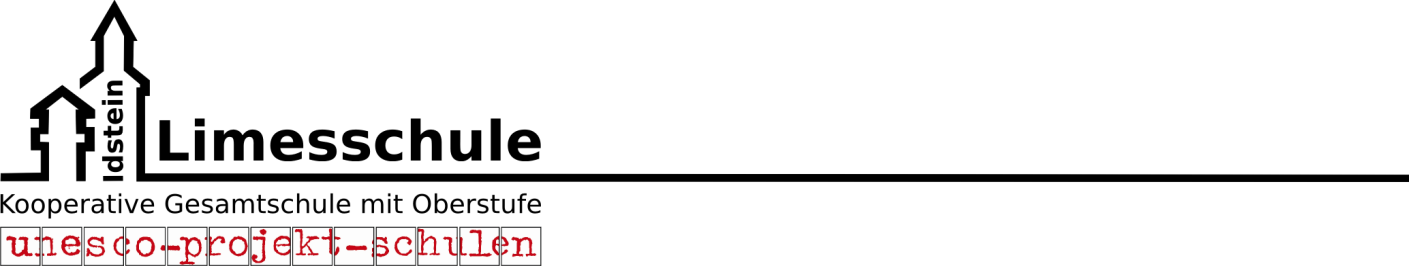 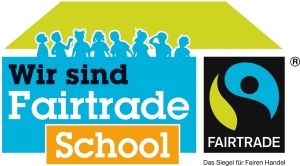 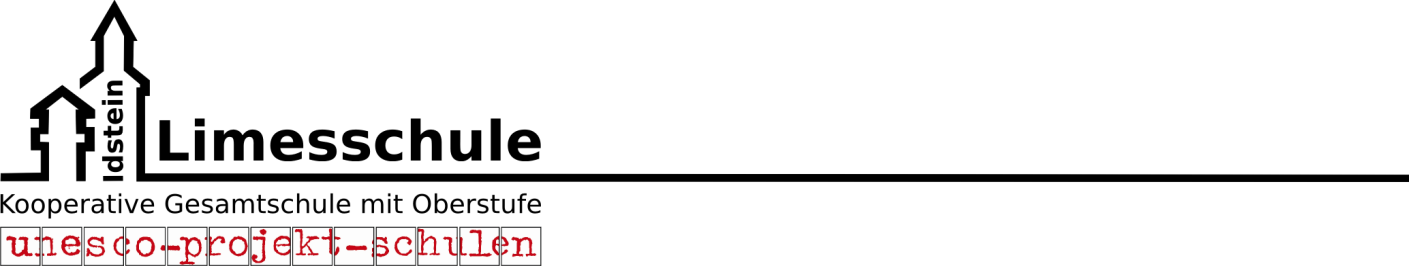 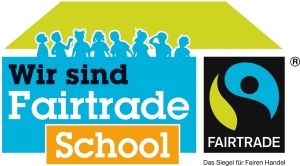 Sehr geehrte Eltern und Erziehungsberechtigte,hiermit möchten wir Sie herzlich zu den digitalen Tagen der offenen Tür der Limesschule Idstein einladen. Diese finden in der Woche von Montag, den 31. Januar bis Samstag, den 05. Februar 2022 statt. Ab Montag, den 31. Januar 2022 stellt sich die Limesschule Idstein über eine eigens dafür konzipierte Homepage in allen Facetten vor. Sie erhalten Einblick in unser breit gefächertes pädagogisches Angebot, lernen Lehrerinnen und Lehrer und die Schulleitung, aber auch das Schulgebäude selbst kennen. In Form von Videos und Informationstexten und vielen eindrücklichen Bildern zeigen wir Ihnen und Ihren Kindern unsere Schule, ganz bequem von zu Hause aus. Die Homepage ist von Montag bis Samstag online geschaltet. Die Adresse finden Sie auf der Schulhomepage. Am Samstag, den 05. Februar 2022 haben Sie zwischen 10 und 13 Uhr die Möglichkeit, mit den Zweigleiterinnen in Videosprechstunden Fragen zu klären, mit dem Digitalteam über den Stand der Digitalisierung unserer Schule zu sprechen und Fragen über Ganztag und den Übergang von der Grundschule zur weiterführenden Schule klären. Gleichzeitig zwischen 10 und 13 Uhr bieten die Fachlehrerinnen und Fachlehrer der Limesschule Ihren Kindern kurze Unterrichtssequenzen als Mitmachangebote und Schnupperunterrichte an. Dazu wird es auf der Homepage einige Tage vorher eine Auflistung von Fächern mit den dazugehörigen Links geben, über die Sie sich und Ihre Kinder in den jeweiligen Videounterricht einwählen können.Alle weiteren Informationen finden Sie ab dem 31. Januar 2022 auf unserer Homepage unter www.limesschule-idstein.de. Wir freuen uns sehr auf Sie!Mit freundlichen GrüßenAngelika Deinhardt				Schulleiterin 			14.01.2022